Bulletin d’adhésion Faire parvenir sous enveloppe timbrée à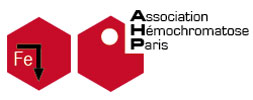 Association Hémochromatose Paris       60, rue du Rendez-Vous                75012 ParisTel : 06 87 22 72 73         ahp-idf@hemochromatose.org   Association loi 1901 déclarée d’intérêt général – Membre de la FFAMHNom : ………………………………………………………………… Prénom : …………………………………….Adresse : ………………………………………………………………………………………………………………….Code Postal : …………………………..  Ville : ……………………………………………………………………Tél : …………………………………………   Email : …………………………………………………………………Cotisation annuelle adhérent :     ……………… 35€Don :                                                    …………………..€Total versement :                             ……………………€    Le montant de vos versements ouvre droit à une réduction d’impôt sur le revenu – article 200 du CGI. Êtes-vous touché par la Pathologie (Hémochromatose) ?    Oui                    Non   Nouvel adhérent ?                                                                         Oui                    Non  « Les informations recueillies font l’objet d’un traitement informatique et sont destinées au secrétariat de l’association. En application des articles 39 et suivants de la loi du 6 janvier 1978 modifiée, vous bénéficiez  d’un droit d’accès et de rectification aux informations qui vous concernent. Si vous souhaitez exercer  ce droit et obtenir communication des informations vous concernant, veuillez vous adresser au Président d’AHP, 60 rue du Rendez-Vous – 75012 Paris.»Commentaire :